ORGANIGRAMA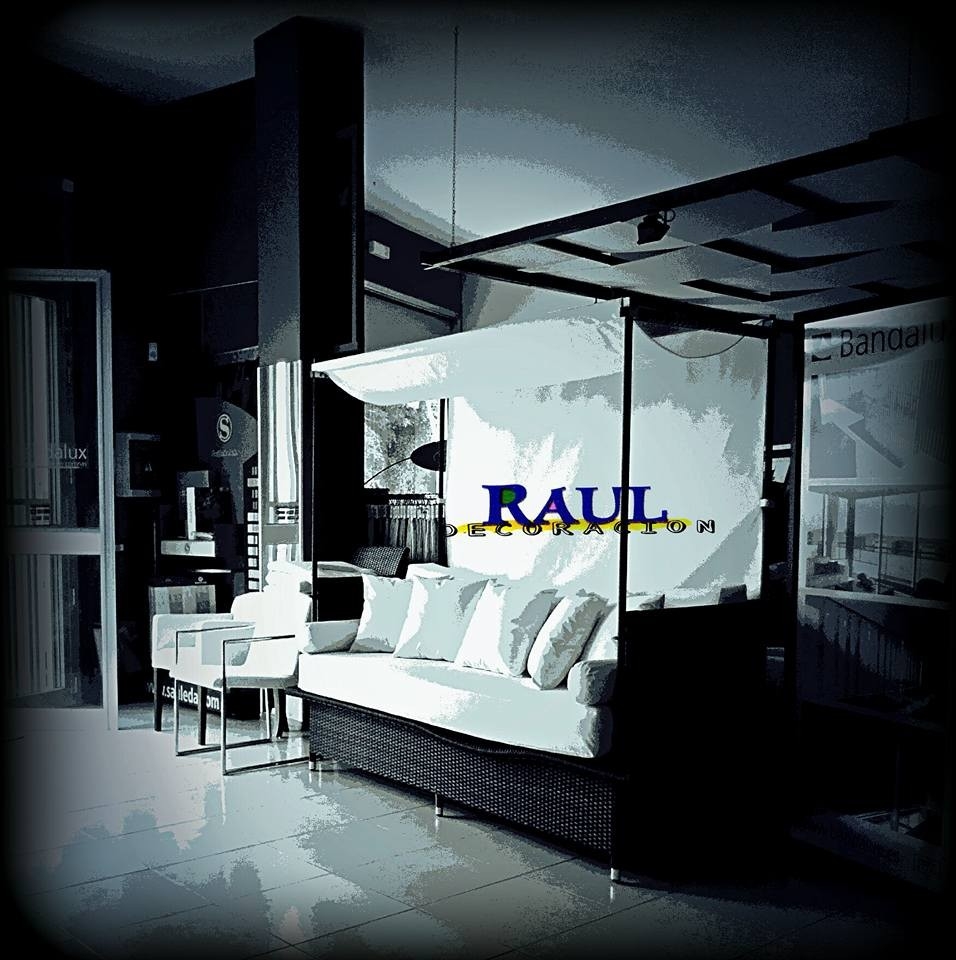 RAUL DECOR TFE., S.L. 